Анотація навчального курсуМета курсу (набуті компетентності)Унаслідок вивчення даного навчального курсу здобувач вищої освіти набуде такихкомпетентностей, як:ЗК04. Здатність до пошуку, оброблення та аналізу інформації з різних джерел;ЗК05. Навички використання інформаційних і комунікаційних технологій;ЗК07. Здатність працювати в команді;ЗК11. Здатність спілкуватися державною мовою;СК03. Здатність створювати медіапродукт;СК05. Здатність ефективно просувати створений медійний продукт.Структура курсуРекомендована літератураЗаконодавчі та нормативно-правові документиЗакон України „Про рекламу” / ЗУ „Про рекламу” (№ 271/96-ВР). [Чинний від 03.07.96; зі змінами від 14.05.2015]. URL: http://zakon4.rada.gov.ua/laws/show/96-врЗакон України „Про охорону прав на знаки для товарів і послуг” / ЗУ „Про охорону прав на знаки для товарів і послуг” (№ 3771-XII). [Чинний від 23.12.93; зі змінами від 09.04.2015]. Київ. URL: http://zakon4.rada.gov.ua/laws/show/3689-12Закон України „Про телебачення і радіомовлення” / ЗУ „Про телебачення і радіомовлення” (№ 3760-XII). [Чинний від 21.12.93; зі змінами від 14.05.2015]. Київ. URL: http://zakon4.rada.gov.ua/laws/show/3759-12БазоваБердышев С. Рекламный текст. Методика составления и оформления / С. Бердышев. – М. : Дашков и Ко, 2008. – 252 с.Брукс П. Копирайтинг: как написать рекламу, которая будет продавать / П. Брукс. – М. : БераторПаблишинг, 2005. – 128с.Волкотруб Г. Практична стилістика української мови: Навч. посібник / Г. Волкотруб. – Тернопіль: Підручники і посібники, 2004. – 256 с.Каплунов Д. Копирайтинг массового поражения / Д. Каплунов. – Спб.: Питер, 2011. – 256 с.Капелюшний А. О. Практична стилістика української мови: Навчальний посібник / А. О. Капелюшний. – Вид. 2-ге, перероблене. – Львів: ПАІС, 2007. – 400 с .Слободянюк Э. П. Настольная книга копирайтера / Э. П. Слободянюк. – М.: Вершина, 2008. – 256 с.Мацько Л.І. та ін. Стилістика української мови: Підручник / Л.І. Мацько, О.М. Сидоренко, О.М. Мацько; За ред. Л.І. Мацько. – К.: Вища шк., 2003. – 462 с.Допоміжна літератураАлешина И. В. Правила составления текстов / И.В. Алешина. [Электронный документ] – Режим доступа: http://dedovkgu.narod.ru/bib/aljoshina.htmИльяхов М. Пиши, сокращай: Как создавать сильный текст / Максим Ильяхов, Людмила Сарычева. - 2-е изд. - М.: АП, 2017. - 440 с.Зінсер У. Текст-пекс-шмекс. Магія переконливих текстів / пер. з англ.. Дмитро Кожедуб. – К.: Наш Формат, 2019, – 288 с.Маевская Е. Неймингкакпервыйэтап создания бренда / Е. Маевская [Електронний ресурс] – Режим доступу: http://www.elib.bsu.by/bitstream/123456789/20235/1/Maevskaya_Naming_Tezisy_Konf_Minsk.pdfМильчин А.Э., Чельцова Л.К. Справочник издателя и автора  / А. Э. Мильчин, Л. К. Чельцова. – М.: Олма-пресс, 2003. – 800 с.Фоменко О. С. Брендинг і неймінг: відображення національної ідентичності в назвах авіаперевізників / О.С. Фоменко // Лінгвістика ХХІ століття: нові дослідження і перспективи [Електронний ресурс] – Режим доступу: http://dspace.nbuv.gov.ua/bitstream/handle/123456789/37872/30-Fomenko.pdf?sequence=1Оцінювання курсуЗа повністю виконані завдання студент може отримати визначену кількість балів:Шкала оцінювання студентівПолітика курсуСилабус курсу:Силабус курсу: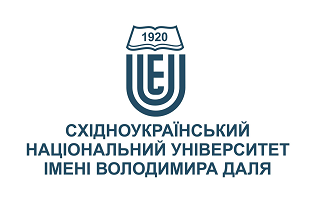 КОПІРАЙТИНГКОПІРАЙТИНГСтупінь вищої освіти:бакалаврбакалаврСпеціальність: 61 Журналістика61 ЖурналістикаРік підготовки:22Семестр викладання:веснянийвеснянийКількість кредитів ЄКТС:55Мова(-и) викладання:українськаукраїнськаВид семестрового контролюзалікзалікАвтор курсу та лектор:Автор курсу та лектор:Автор курсу та лектор:Автор курсу та лектор:Автор курсу та лектор:к.філол.н. Кравченко Олена Леонідівнак.філол.н. Кравченко Олена Леонідівнак.філол.н. Кравченко Олена Леонідівнак.філол.н. Кравченко Олена Леонідівнак.філол.н. Кравченко Олена Леонідівнак.філол.н. Кравченко Олена Леонідівнак.філол.н. Кравченко Олена Леонідівнак.філол.н. Кравченко Олена Леонідівнавчений ступінь, вчене звання, прізвище, ім’я та побатьковівчений ступінь, вчене звання, прізвище, ім’я та побатьковівчений ступінь, вчене звання, прізвище, ім’я та побатьковівчений ступінь, вчене звання, прізвище, ім’я та побатьковівчений ступінь, вчене звання, прізвище, ім’я та побатьковівчений ступінь, вчене звання, прізвище, ім’я та побатьковівчений ступінь, вчене звання, прізвище, ім’я та побатьковівчений ступінь, вчене звання, прізвище, ім’я та побатьковідоцент кафедри української філології та журналістикидоцент кафедри української філології та журналістикидоцент кафедри української філології та журналістикидоцент кафедри української філології та журналістикидоцент кафедри української філології та журналістикидоцент кафедри української філології та журналістикидоцент кафедри української філології та журналістикидоцент кафедри української філології та журналістикипосадапосадапосадапосадапосадапосадапосадапосадаolena-krav18@snu.edu.ua+38-050-036-39-32Telegram за номером телефону Telegram за номером телефону за розкладомелектронна адресателефонмесенджермесенджерконсультаціїЦілі вивчення курсу:Дисципліна «Копірайтинг» покликана сформувати комплекс професійної компетентності щодо розуміння особливостей семіотичного дослідження реклами, специфіки існування реклами як знакової системи, головних напрямів семіотики реклами.Вивчення дисципліни передбачає поглиблення знань і вироблення навичок неймерської та копірайтерської роботи в умовах високої конкуренції на ринку товарів; виховання творчого мислення, художнього смаку. Результати навчання:Знати: базові принципи й технології копірайтингу; характеристики та вимоги до написання текстів різних жанрів; основні закони, правила та вимоги написання ефективного тексту; структуру, склад та побудову рекламного тексту; психологічні засади діяльності копірайтера; основні засоби здійснення невербального впливу на аудиторію (візуальні, шрифтові виділення тощо).Вміти: визначати мету, призначення та функції написання тексту; розробляти стратегію рекламного тексту; формувати робоче завдання копірайтеру для написання конкретного цільового тексту; писати тексти для реалізації конкретних цілей у галузі реклами та зв’язків із громадськістю; застосовувати різні допоміжні засоби при написанні матеріалів (візуальних, звукових та відеоефектів); визначати потреби та характеристики цільової аудиторії для написання текстів; ефективно використовувати набуті навички при написанні текстів;  тестувати копірайтингові матеріали на предмет доцільності та якості.Передумови до початку вивчення:Базові знання, отримані при вивченні дисципліни «Культура мовлення в ЗМК», «Українська мова в ЗМІ», «Орфографія та пунктуація».№ТемаГодини (Л/ЛБ/ПЗ)Стислий змістІнструменти і завданняКопірайтинг як вид фахової діяльності2/2Поняття про копірайтинг. Типи рекламних агентств. Права й обов'язки копірайтера. Необхідні знання й інтуїтивні відчуття. Копірайтер і замовник. Копірайтинг в умовах конкуренції.Участь в обговоренніПрезентаціяНеймінг2/2Класифікація назв.  Завдання копірайтера в галузі неймінгу. Принципи та ефективні методи створення назв. Відображення національної ідентичності в назвах.Участь в обговоренніПрезентаціяАналіз назвЗаголовок рекламного тексту2/4Заголовок у рекламному тексті, його значення. Види заголовків. Смислові і технічні характеристики заголовка. Елементи вдалого заголовка. Приклади заголовків різних текстів.Участь в обговоренніАналіз заголовків рекламних текстівСтворення власних заголовків рекламних текстів Слоган рекламного тексту2/4Походження слогана. Слоган у рекламному тексті. Різновиди слоганів. Основні принципи побудови вдалих слоганів. Помилки у формулюванні слоганів.Участь в обговоренніАналіз слоганів рекламних текстівСтворення власних слоганів рекламних текстівЗасоби художньої виразності 2/4Літературні приойми в роботі копірайтера. Фонетичні повтори: алітерація, анафора, епіфора, асонанс. Стилістичні фігури: алюзія, метафора, епітет, порівняння. Використання засобів художньої виразності в неймінгу.Участь в обговоренніАналіз засобів художньої виразності в рекламних текстахОсновний рекламний текст 2/4Особливості побудови основного рекламного тексту. Прив’язки. Зачин. Основна частина. Заключна частина. Фраза-відлуння. Базові правила тексту, що продає. Стиль тексту. Принципи привабливості тексту, що продає. Простота й переконливість - основні поняття рекламного тексту. Взаємодія з аудиторією. Ключові слова. Оцінки і штампи. Брехня.Аналіз основних рекламних текстівСтворення власних основних рекламних текстів Технічні параметри тексту 1/4Технічне завдання копірайтера. Технічні параметри тексту за пошуковими системами: унікальність, нудота класична й академічна, щільність ключових слів в основному тексті, водність. Розміщення гіперпосилань в тексті. Засоби покращення технічної сторони тексту.Участь в обговоренніПрезентаціяФорми і види текстів 1/4Текст про продукт. Текст про компанію. Особливості написання текстів про місця й подорожі. Тексти про мистецтво. Гумористичні тексти. Мотиватори тексту. Конкретика і точність для переконання споживача. Техніки переконання. Персоналізація. Емоції, тональність, логіка тексту.Участь в обговоренніАналіз рекламних текстів різних форм і жанрівСтворення власних рекламних текстів різних форм і жанрів Інструменти і завданняКількість балівУчасть в обговоренні20Аналіз і створення рекламних текстів10/20Презентація20Залік30Разом100Сума балів за всі види навчальної діяльностіОцінкаECTSОцінка за національною шкалоюОцінка за національною шкалоюСума балів за всі види навчальної діяльностіОцінкаECTSдля екзамену, курсового проекту (роботи), практикидля заліку90 – 100Авідміннозараховано82-89Вдобрезараховано74-81Сдобрезараховано64-73Dзадовільнозараховано60-63Езадовільнозараховано35-59FXнезадовільно з можливістю повторного складанняне зараховано з можливістю повторного складання0-34Fнезадовільно з обов’язковим повторним вивченням дисциплінине зараховано з обов’язковим повторним вивченням дисципліниПлагіат та академічна доброчесність:Під час виконання практичних завдань студент має дотримуватись політики академічної доброчесності. Запозичення мають бути оформлені відповідними посиланнями. Списування є забороненим.Результати навчання студентівоцінюються викладачем об’єктивно. Здобувачі вищої освіти самостійно виконують навчальні завдання, завдання поточного та підсумкового контролю результатів навчання (для осіб з особливими освітніми потребами ця вимога застосовується з урахуванням їхніх індивідуальних потреб і можливостей).Завдання і заняття:Усі завдання, передбачені програмою курсу, мають бути виконані своєчасно й оцінені в спосіб, зазначений вище. Аудиторні заняття мають відвідуватись регулярно. Пропущені заняття (з будь-яких причин) мають бути відпрацьовані з отриманням відповідної оцінки не пізніше останнього тижня поточного семестру. Через поважну причину (хвороба, академічна мобільність тощо) терміни відпрацювання можуть бути збільшені за письмовим дозволом декана.Поведінка в аудиторії:На заняття студенти приходять до аудиторії відповідно до розкладу, не запізнюючись.Під час занять студенти:не залишають аудиторію без дозволу викладача;коректно поводяться між собою;вільно висловлюють свої погляди;не заважають викладачеві проводити заняття.Під час контролю знань студенти:не послуговуються зовнішніми джерелами інформації, які заборонено використовувати під час виконання роботи);не можуть розмовляти з іншими студентами та порушувати режим тиші в аудиторії;мають право на отримання від викладача роз’яснень про причини отримання низької/незадовільної оцінки.